СВОБОДНАЯ ДЕЯТЕЛЬНОСТЬ ДЕТЕЙ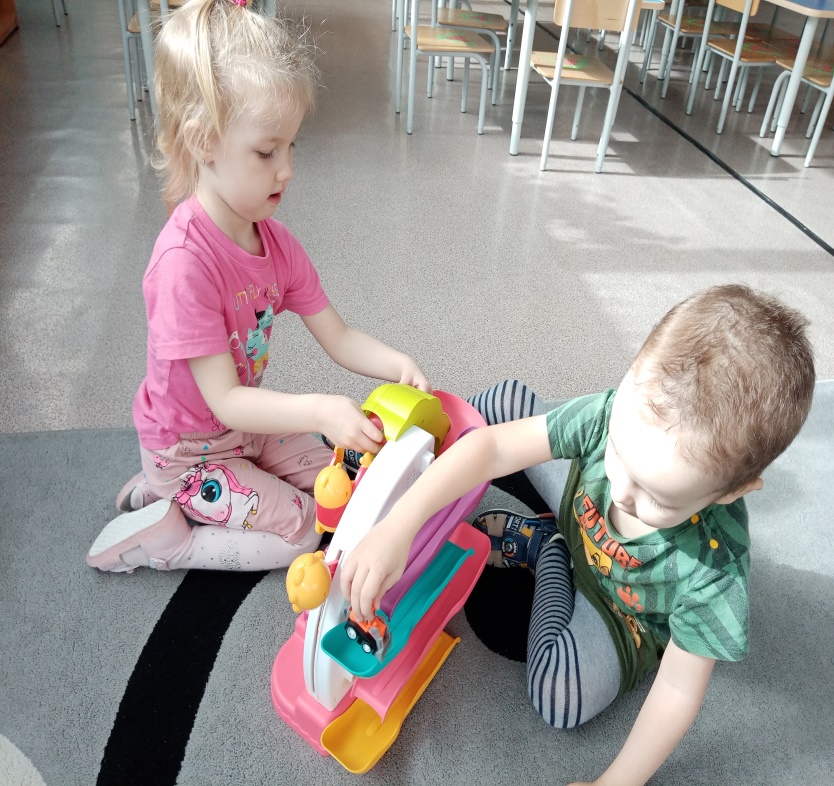 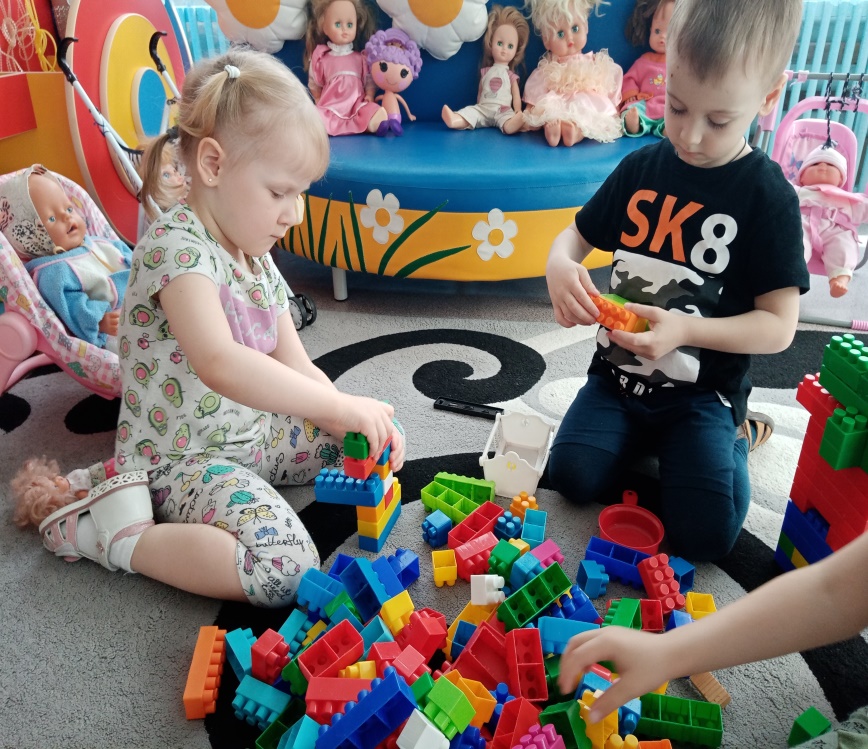 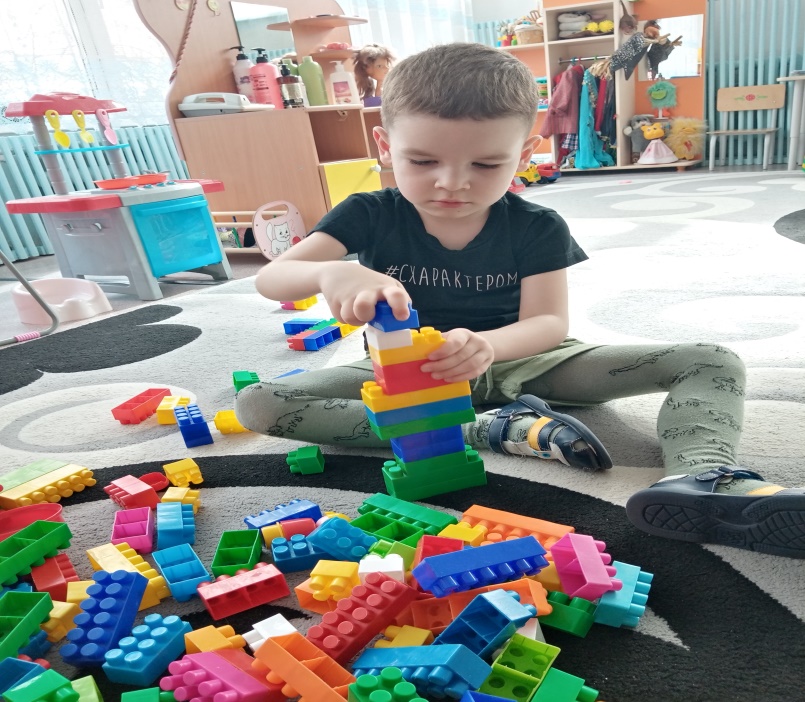 